「こうつう　ルールを　まもろう」						　　　　ねん　　　　くみ　　　　ばんなまえ　　　　　　　　　　　　　　　　　　●あぶない！　きけんな　あるきかた・わたりかた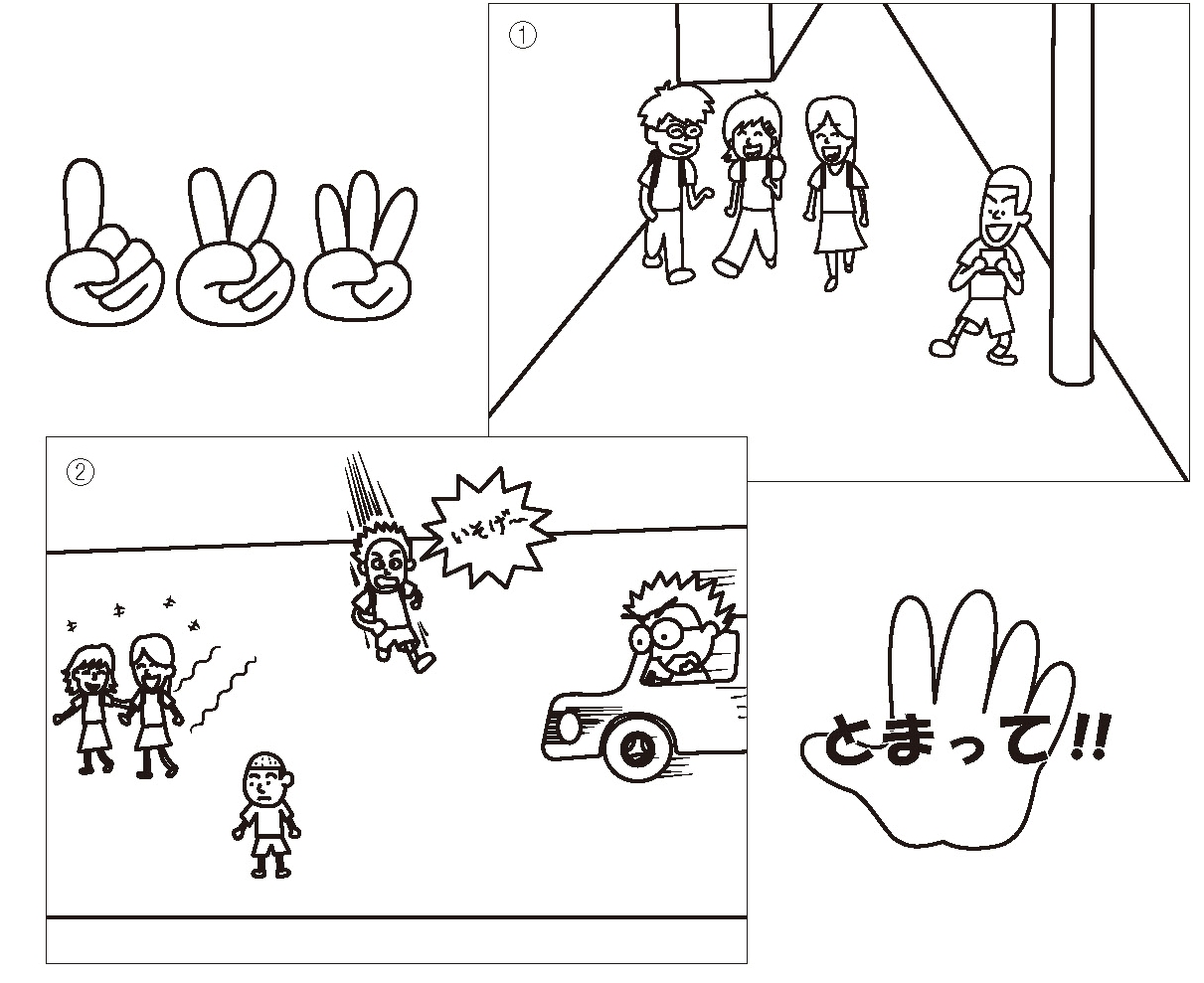 ●わたしの　やくそくどうろを　あるくときや　わたるときの　やくそくを　かきましょう（たとえば：ゲームを　しながら　あるかない）。